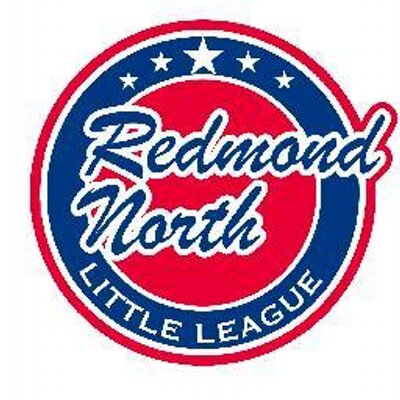 February 18th 2019 Meeting MinutesAttendees:Scott MillerTiffany GoreBill BieberAlec WeintraubKathy DuncanMeghan DoschMike SessionsEllen ReedJohn KimHye KimAlec opened the meeting.  Upper Division TeamsAll drafts went very well.  Teams will be finalized tonight and managers are to send out emails to their teams tomorrow.IB Teams Right now we are looking at 3 AA teams, 3 A teams and 3-4 T-Ball teams.  We will keep registration open for the next few weeks and hopefully get some more teams formed.  Will look into Interleague games with either RW or ELL (likely ELL as we do Jamboree with them at end of season).  We may have an issue with local rules though at this level.  2 RNLL softball teams will be formed.RegistrationRegistration is currently down by 18%.  Registration is remaining open for IB levels.  There are 11 Intermediate players and we have a potential manager in Mike Condon.  Board approved allowing Mike to manage a team, provided that correct paperwork is kept in relation to playing time.  The board spoke highly of Mike as a manager.SchedulingEastlake little league is ready to go with 20 games scheduled.  Sno-Valley had already scheduled games with other leagues and had no real space to interleague with RNLL.  Meghan managed to make Majors work out, and at the Coast Level each team will play a Sno-Valley team once, and an ELL team once.   AAA local rules were approved by District 9 today.  These rules may be an issue with the Interleague games at this level.The board is aware of the issues with Hartman 6, especially on Saturday mornings, where the T-Ball teams from Red West get priority and our teams are not allowed on the field until they have finished, regardless of time field is booked.Softball StatusThere is an interleague meeting on February 25th.  Hopefully Kara can attend.  2 AA RNLL softball teams.  All other kids will play for Red West.  Uniforms are all sorted for softball.TrainingTraining is all booked and the AAA Pitching Clinic for managers is to be held on February 22nd.  Safety The safety plan was approved.  An email is to be sent to managers in relation to how to report injuries.  It was suggested that we set a deadline for managers to complete their background checks.  Communications and Web SiteWebsite is almost ready for this year.  It needs to be updated with any new sponsors and the removal of sponsors who did not renew.  The link to the old background check has been removed.  Hye is waiting for access to the facebook account.  Alec to help with this.Scorekeeping Ellen confirmed we will be using Game Changer this year.  I-score is not an option.  Paper records are still required but we will be encouraging game changer for all teams.FundraisingMost of the previous sponsors have renewed.  The county grant application is due on February 25th.  Alec to complete.AAA Local RulesThe new AAA local rules have been approved, as have all our local rules.  A query was expressed in relation to equal playing time for kids who are consistently not showing up to practice but who show up to games.  Scott to come up with a proposed amendment for board approval.UmpiringWe have only 8 confirmed adult umpires.  New incentives were discussed.  We have an immediate need to recruit more adult and junior umpires.  AAA scrimmages are a good resource for enrolling umpires.  Equipment 3 new sets of uniforms are being ordered.  1 is being paid for by donation.  Redmond Ridge Field WorkEllen will clean out the scorekeeping hut behind JR.  Banners need to be hung and the new fence is to be installed.  Alec is requesting help where possible.  Requested that the county look at the scoreboard at JR Field.  Hartman clean up day coming up.  Also we need to inform our managers on how to clean up the Hartman fields after games.  There were some complaints last year.Combining LeaguesAlec looked at the boundaries for combining with either RW or ELL.  Makes sense to combine with RW and make it a Redmond Little League.  All local leagues are down on numbers.  Little League is not concerned about High School boundaries.  NEXT MEETINGThe next board meeting will be Monday 18th Matrch, 7pm – 9pm at Ixtapa Restaurant.